RENTREE SCOLAIRE 2023/2024Etablissement demandé :                                       Lycée Dumont D’Urville – Toulon 83 Lycée Thomas Edison – Lorgues 83 Lycée Auguste Renoir – Cagnes-sur-Mer 06 Lycée Tocqueville – Grasse 06 Lycée Costebelle – Hyères 83 Demande d’internat :  OUI  NON - (Attention pas d’internat aux Lycées Auguste Renoir-Cagnes sur Mer et Tocqueville- Grasse)Ce dossier COMPLET est à transmettre avant le mercredi 24 mai 2023 par l’établissement d’origine accompagné des pièces suivantes : Les bulletins scolaires de l’année en cours (1er et 2ème trimestre) Copie des qualifications ou diplômes obtenus (BAFA, AFPS, Arbitre, Entraîneur, jeune officiel, etc…)  Attention : Les dossiers transmis hors délais ne seront pas étudiésAVIS DU PROFESSEUR D’EPS : Appréciation au niveau des compétences et connaissances acquises dans les APSA (Activités Physiques Sportives et Artistiques) de champs d’apprentissage différents, de son analyse réflexive sur les enjeux sociétaux et de sa pratique, ses qualités de persévérance, d’entraide et de solidarité pour mener à bien un projet personnel et collectif, sa capacité à s’engager dans les divers rôles sociaux…NOM Prénom et Signature du professeur d’EPS :Questionnaire permettant d’indiquer ses motivations et son projet personnel Quel est votre parcours sportif (club, association, loisirs), artistique, culturel, ,… ?Pourquoi choisir cet enseignement de spécialité EPPCS ? En quoi contribue-t-il à votre projet d’orientation personnel et/ou professionnel ? Quelle poursuite d’études envisagez-vous après le baccalauréat ?Quels sont vos points forts, qualités, particularités dans votre parcours scolaire qui vous permettraient d’accéder et de réussir dans cette spécialité ? IDENTITE DE L’ELEVE N° identifiant élève (obligatoire) :  Nom : 		 Prénom : 	 Sexe : F    M    Date de naissance :  Classe actuelle :  L. V 1 :  L. V 2 :  Enseignement optionnel : Scolarité antérieure :2021 – 2022 : 2022 – 2023 : RESPONSABLE LEGALNom : Prénom : Adresse : ..Code postal : Ville  Tél. domicile :Tél. travail :     Adresse mail du responsable : Choix des autres enseignements de spécialités de première :Les élèves ayant choisi la spécialité EPPCS sont fortement incités à s’investir dans l’association sportive du lycée Choix des autres enseignements de spécialités de première :Les élèves ayant choisi la spécialité EPPCS sont fortement incités à s’investir dans l’association sportive du lycée Signature représentant légal :                                      Signature élève :                              Date : 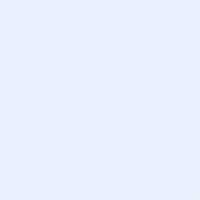 Signature représentant légal :                                      Signature élève :                              Date : 